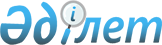 О внесении изменений в решение Шардаринского районного маслихата от 30 декабря 2021 года № 14-83-VII "О бюджете города, сельских округов на 2022-2024 годы"Решение Шардаринского районного маслихата Туркестанской области от 27 мая 2022 года № 19-116-VII
      Шардаринский районной маслихат РЕШИЛ:
      1. Внести следующие изменения в решение Шардаринского районного маслихата "О бюджете города, сельских округов на 2022-2024 годы" от 30 декабря 2021 года № 14-83-VІІ:
      пункт 1 изложить в новой редакции:
      "1. Утвердить бюджет города Шардара на 2022-2024 годы согласно приложениям 1, 2 и 3 соответственно, в том числе на 2022 год в следующих объемах:
      1) доходы – 341 015 тысяч тенге: 
      налоговые поступления – 104 621 тысяч тенге; 
      неналоговые поступления – 546 тысяч тенге;
      поступления от продажи основного капитала – 0; 
      поступления трансфертов – 235 848 тысяч тенге; 
      2) затраты – 348 975 тысяч тенге; 
      3) чистое бюджетное кредитование – 0: 
      бюджетные кредиты – 0; 
      погашение бюджетных кредитов – 0;
      4) сальдо по операциям с финансовыми активами – 0:
      приобретение финансовых активов – 0;
      поступления от продажи финансовых активов государства – 0;
      5) дефицит (профицит) бюджета – -7960 тысяч тенге; 
      6) финансирование дефицита (использование профицита) бюджета – 7960 тысяч тенге:
      поступление займов – 0;
      погашение займов – 0; 
      используемые остатки бюджетных средств – 7960 тысяч тенге.
      пункт 2 изложить в новой редакции:
      2. Утвердить бюджет сельского округа им К.Турысбекова на 2022-2024 годы согласно приложениям 4, 5, 6 соответственно, в том числе на 2022 год в следующих объемах: 
      1) доходы – 129 494 тысяч тенге: 
      налоговые поступления – 14 981 тысяч тенге; 
      неналоговые поступления – 180 тысяч тенге;
      поступления от продажи основного капитала – 0; 
      поступления трансфертов – 114 333 тысяч тенге; 
      2) затраты – 130 832 тысяч тенге; 
      3) чистое бюджетное кредитование – 0: 
      бюджетные кредиты – 0; 
      погашение бюджетных кредитов – 0;
      4) сальдо по операциям с финансовыми активами – 0:
      приобретение финансовых активов – 0;
      поступления от продажи финансовых активов государства – 0;
      5) дефицит (профицит) бюджета – -1 338 тысяч тенге; 
      6) финансирование дефицита (использование профицита) бюджета – 1 338 тысяч тенге:
      поступление займов – 0;
      погашение займов – 0;
      используемые остатки бюджетных средств – 1 338 тысяч тенге. 
      пункт 3 изложить в новой редакции:
      3. Утвердить бюджет сельского округа Коксу на 2022-2024 годы согласно приложениям 7, 8, 9 соответственно, в том числе на 2022 год в следующих объемах: 
      1)доходы – 195 206 тысяч тенге: 
      налоговые поступления – 11 862 тысяч тенге; 
      неналоговые поступления – 100 тысяч тенге;
      поступления от продажи основного капитала – 0; 
      поступления трансфертов – 183 244 тысяч тенге; 
      2) затраты – 196 521 тысяч тенге; 
      3) чистое бюджетное кредитование – 0: 
      бюджетные кредиты – 0; 
      погашение бюджетных кредитов – 0;
      4) сальдо по операциям с финансовыми активами – 0:
      приобретение финансовых активов – 0;
      поступления от продажи финансовых активов государства – 0;
      5) дефицит (профицит) бюджета – -1315 тысяч тенге; 
      6) финансирование дефицита (использование профицита) бюджета – 1315 тысяч тенге:
      поступление займов – 0;
      погашение займов – 0; 
      используемые остатки бюджетных средств – 1315 тысяч тенге.
      пункт 4 изложить в новой редакции:
      4. Утвердить бюджет сельского округа Узын ата на 2022-2024 годы согласно приложениям 10, 11, 12 соответственно, в том числе на 2022 год в следующих объемах: 
      1) доходы – 93 098 тысяч тенге: 
      налоговые поступления – 7 065 тысяч тенге; 
      неналоговые поступления –0;
      поступления от продажи основного капитала – 0; 
      поступления трансфертов – 86 033 тысяч тенге; 
      2) затраты – 93 520 тысяч тенге; 
      3) чистое бюджетное кредитование – 0: 
      бюджетные кредиты – 0; 
      погашение бюджетных кредитов – 0;
      4) сальдо по операциям с финансовыми активами – 0:
      приобретение финансовых активов – 0;
      поступления от продажи финансовых активов государства – 0;
      5) дефицит (профицит) бюджета – -422 тысяч тенге; 
      6) финансирование дефицита (использование профицита) бюджета – 422 тысяч тенге:
      поступление займов – 0;
      погашение займов – 0; 
      используемые остатки бюджетных средств – 422 тысяч тенге.
      пункт 5 изложить в новой редакции:
      5. Утвердить бюджет сельского округа им. Алатау батыра на 2022-2024 годы согласно приложениям 13, 14, 15 соответственно, в том числе на 2022 год в следующих объемах: 
      1) доходы – 162 795 тысяч тенге: 
      налоговые поступления – 13 786 тысяч тенге; 
      неналоговые поступления –0;
      поступления от продажи основного капитала – 0; 
      поступления трансфертов – 149 009 тысяч тенге; 
      2) затраты – 164 230 тысяч тенге; 
      3) чистое бюджетное кредитование – 0: 
      бюджетные кредиты – 0; 
      погашение бюджетных кредитов – 0;
      4) сальдо по операциям с финансовыми активами – 0:
      приобретение финансовых активов – 0;
      поступления от продажи финансовых активов государства – 0;
      5) дефицит (профицит) бюджета – -1 435 тысяч тенге; 
      6) финансирование дефицита (использование профицита) бюджета – 1 435 тысяч тенге:
      поступление займов – 0;
      погашение займов – 0; 
      используемые остатки бюджетных средств – 1 435 тысяч тенге.
      пункт 6 изложить в новой редакции:
      6. Утвердить бюджет сельского округа Кызылкум на 2022-2024 годы согласно приложениям 16, 17, 18 соответственно, в том числе на 2022 год в следующих объемах: 
      1) доходы – 94 284 тысяч тенге: 
      налоговые поступления – 4 227 тысяч тенге; 
      неналоговые поступления –80 тысяч тенге;
      поступления от продажи основного капитала – 0; 
      поступления трансфертов – 89 977 тысяч тенге; 
      2) затраты – 94 379 тысяч тенге; 
      3) чистое бюджетное кредитование – 0: 
      бюджетные кредиты – 0; 
      погашение бюджетных кредитов – 0;
      4) сальдо по операциям с финансовыми активами – 0:
      приобретение финансовых активов – 0;
      поступления от продажи финансовых активов государства – 0;
      5) дефицит (профицит) бюджета – -95 тысяч тенге; 
      6) финансирование дефицита (использование профицита) бюджета – 95 тысяч тенге:
      поступление займов – 0;
      погашение займов – 0; 
      используемые остатки бюджетных средств – 95 тысяч тенге.
      пункт 7 изложить в новой редакции:
      7. Утвердить бюджет сельского округа Суткент на 2022-2024 годы согласно приложениям 19, 20, 21 соответственно, в том числе на 2022 год в следующих объемах: 
      1) доходы – 118 938 тысяч тенге: 
      налоговые поступления – 5 951 тысяч тенге; 
      неналоговые поступления – 90 тысяч тенге;
      поступления от продажи основного капитала – 0; 
      поступления трансфертов – 112 897 тысяч тенге; 
      2) затраты – 122 462 тысяч тенге; 
      3) чистое бюджетное кредитование – 0: 
      бюджетные кредиты – 0; 
      погашение бюджетных кредитов – 0;
      4) сальдо по операциям с финансовыми активами – 0:
      приобретение финансовых активов – 0;
      поступления от продажи финансовых активов государства – 0;
      5) дефицит (профицит) бюджета – -3 524 тысяч тенге; 
      6) финансирование дефицита (использование профицита) бюджета – 3 524 тысяч тенге:
      поступление займов – 0;
      погашение займов – 0; 
      используемые остатки бюджетных средств – 3 524 тысяч тенге.
      пункт 8 изложить в новой редакции:
      8. Утвердить бюджет сельского округа Акшенгелди на 2022-2024 годы согласно приложениям 22, 23, 24 соответственно, в том числе на 2022 год в следующих объемах: 
      1) доходы – 190 519 тысяч тенге: 
      налоговые поступления – 5 507 тысяч тенге; 
      неналоговые поступления – 100 тысяч тенге;
      поступления от продажи основного капитала – 0; 
      поступления трансфертов – 184 912 тысяч тенге; 
      2) затраты – 190 881 тысяч тенге; 
      3) чистое бюджетное кредитование – 0: 
      бюджетные кредиты – 0; 
      погашение бюджетных кредитов – 0;
      4) сальдо по операциям с финансовыми активами – 0:
      приобретение финансовых активов – 0;
      поступления от продажи финансовых активов государства – 0;
      5) дефицит (профицит) бюджета – -362 тысяч тенге; 
      6) финансирование дефицита (использование профицита) бюджета – 362 тысяч тенге:
      поступление займов – 0;
      погашение займов – 0; 
      используемые остатки бюджетных средств – 362 тысяч тенге.
      пункт 9 изложить в новой редакции:
      9. Утвердить бюджет сельского округа Достык на 2022-2024 годы согласно приложениям 25, 26, 27 соответственно, в том числе на 2022 год в следующих объемах: 
      1) доходы – 120 113 тысяч тенге: 
      налоговые поступления – 4 910 тысяч тенге; 
      неналоговые поступления – 90 тысяч тенге;
      поступления от продажи основного капитала – 0; 
      поступления трансфертов – 115 113 тысяч тенге;
      2) затраты – 120 546 тысяч тенге; 
      3) чистое бюджетное кредитование – 0: 
      бюджетные кредиты – 0; 
      погашение бюджетных кредитов – 0;
      4) сальдо по операциям с финансовыми активами – 0:
      приобретение финансовых активов – 0;
      поступления от продажи финансовых активов государства – 0;
      5) дефицит (профицит) бюджета – -433 тысяч тенге; 
      6) финансирование дефицита (использование профицита) бюджета – 433 тысяч тенге:
      поступление займов – 0;
      погашение займов – 0; 
      используемые остатки бюджетных средств – 433 тысяч тенге.
      пункт 10 изложить в новой редакции:
      10. Утвердить бюджет сельского округа Жаушыкум на 2022-2024 годы согласно приложениям 28, 29, 30 соответственно, в том числе на 2022 год в следующих объемах: 
      1) доходы – 116 039 тысяч тенге: 
      налоговые поступления – 7 577 тысяч тенге; 
      неналоговые поступления – 100 тысяч тенге;
      поступления от продажи основного капитала – 0; 
      поступления трансфертов – 108 362 тысяч тенге; 
      2) затраты – 116 484 тысяч тенге; 
      3) чистое бюджетное кредитование – 0: 
      бюджетные кредиты – 0; 
      погашение бюджетных кредитов – 0;
      4) сальдо по операциям с финансовыми активами – 0:
      приобретение финансовых активов – 0;
      поступления от продажи финансовых активов государства – 0;
      5) дефицит (профицит) бюджета – -445 тысяч тенге; 
      6) финансирование дефицита (использование профицита) бюджета – 445 тысяч тенге:
      поступление займов – 0;
      погашение займов – 0; 
      используемые остатки бюджетных средств – 445 тысяч тенге.
      пункт 11 изложить в новой редакции:
      11. Утвердить бюджет сельского округа Коссейт на 2022-2024 годы согласно приложениям 31, 32, 33 соответственно, в том числе на 2022 год в следующих объемах: 
      1) доходы – 104 283 тысяч тенге: 
      налоговые поступления – 8 650 тысяч тенге; 
      неналоговые поступления – 0;
      поступления от продажи основного капитала – 0; 
      поступления трансфертов – 95 633 тысяч тенге; 
      2) затраты – 105 463 тысяч тенге; 
      3) чистое бюджетное кредитование – 0: 
      бюджетные кредиты – 0; 
      погашение бюджетных кредитов – 0;
      4) сальдо по операциям с финансовыми активами – 0:
      приобретение финансовых активов – 0;
      поступления от продажи финансовых активов государства – 0;
      5) дефицит (профицит) бюджета – -1 180 тысяч тенге; 
      6) финансирование дефицита (использование профицита) бюджета – 1 180 тысяч тенге:
      поступление займов – 0;
      погашение займов – 0; 
      используемые остатки бюджетных средств – 1 180 тысяч тенге.
      Приложения 1, 4, 7, 10, 13, 16, 19, 22, 25, 28 и 31 к указанному решению изложить в новой редакции согласно приложениям 1, 2, 3, 4, 5, 6, 7, 8, 9, 10 и 11 к настоящему решению.
      2. Настоящее решение вводится в действие с 1 января 2022 года. Бюджет города Шардара на 2022 год Бюджет сельского округа им К.Турысбекова на 2022 год Бюджет сельского округа Коксу на 2022 год Бюджет сельского округа Узын-ата на 2022 год Бюджет сельского округа Алатау батыр на 2022 год Бюджет сельского округа Кызылкум на 2022 год Бюджет сельского округа Суткент на 2022 год Бюджет сельского округа Акшенгелди на 2022 год Бюджет сельского округа Достык на 2022 год Бюджет сельского округа Жаушыкум на 2022 год Бюджет сельского округа Коссейт на 2022 год
					© 2012. РГП на ПХВ «Институт законодательства и правовой информации Республики Казахстан» Министерства юстиции Республики Казахстан
				
      Секретарь районного маслихата

А. Карсыбаев
Приложение 1 к решению
маслихата Шардаринского
района от 27 мая
2022 года № 19-116-VIIПриложение 1 к решению
маслихата Шардаринского
района от 30 декабря
2021 года № 14-83-VII
Категория
Категория
Категория
Категория
Наименование 
Сумма, тысяч тенге
Класс
Класс
Класс
Наименование 
Сумма, тысяч тенге
Подкласс
Подкласс
Наименование 
Сумма, тысяч тенге
1
1
1
1
2
3
1.Доходы
341 015
1
Налоговые поступления
104 621
01
Подоходный налог
7 600
2
Индивидуальный подоходный налог
7 600
04
Hалоги на собственность
96 792
1
Hалоги на имущество
300
3
Земельный налог
7 728
4
Hалог на транспортные средства
88 764
05
Внутренние налоги на товары, работы и услуги
229
4
Сборы за ведение предпринимательской и профессиональной деятельности
229
2
Неналоговые поступления
546
01
Доходы от государственной собственности
546
5
Доходы от аренды имущества, находящегося в государственной собственности
546
4
Поступления трансфертов
235 848
02
Трансферты из вышестоящих органов государственного управления
235 848
3
Трансферты из районного (города областного значения) бюджета
235 848
2.Затраты
348 975
01
Государственные услуги общего характера
105 216
1
Представительные, исполнительные и другие органы, выполняющие общие функции государственного управления
105 216
124
Аппарат акима города районного значения, села, поселка, сельского округа
105 216
001
Услуги по обеспечению деятельности акима города районного значения, села, поселка, сельского округа
104 216
022
Капитальные расходы государственного органа
1 000
07
Жилищно-коммунальное хозяйство
170 758
3
Благоустройство населенных пунктов
170 758
124
Аппарат акима города районного значения, села, поселка, сельского округа
170 758
008
Освещение улиц в населенных пунктах
77 475
009
Обеспечение санитарии населенных пунктов
34 000
010
Содержание мест захоронений и погребение безродных
206
011
Благоустройство и озеленение населенных пунктов
59 077
12
Транспорт и коммуникации
73 000
1
Автомобильный транспорт
73 000
124
Аппарат акима города районного значения, села, поселка, сельского округа
73 000
013
Обеспечение функционирования автомобильных дорог в городах районного значения, селах, поселках, сельских округах
73 000
15
Трансферты
1
1
Трансферты
1
124
Аппарат акима города районного значения, села, поселка, сельского округа
1
048
Возврат неиспользованных (недоиспользованных) целевых трансфертов
1
3. Чистое бюджетное кредитование
0
Бюджетные кредиты
0
Погашение бюджетных кредитов
0
4. Сальдо по операциям с финансовыми активами
0
Приобретение финансовых активов
0
Поступления от продажи финансовых активов государства
0
5. Дефицит (профицит) бюджета
-7 960
6. Финансирование дефицита (использование профицита) бюджета
7 960
Поступление займов
0
Погашение займов
0
Используемые остатки бюджетных средств
7 960Приложение 2 к решению
маслихата Шардаринского
района от 27 мая
2022 года № 19-116-VIIПриложение 4 к решению
маслихата Шардаринского
района от 30 декабря
2021 года № 14-83-VII
Категория
Категория
Категория
Категория
Наименование 
Сумма, тысяч тенге
Класс
Класс
Класс
Наименование 
Сумма, тысяч тенге
Подкласс
Подкласс
Наименование 
Сумма, тысяч тенге
1
1
1
1
2
3
1.Доходы
129 494
1
Налоговые поступления
14 981
01
Подоходный налог
292
2
Индивидуальный подоходный налог
292
04
Hалоги на собственность
14 689
1
Hалоги на имущество
190
3
Земельный налог
240
4
Hалог на транспортные средства
14 259
2
Неналоговые поступления
180
01
Доходы от государственной собственности
180
5
Доходы от аренды имущества, находящегося в государственной собственности
180
4
Поступления трансфертов
114 333
02
Трансферты из вышестоящих органов государственного управления
114 333
3
Трансферты из районного (города областного значения) бюджета
114 333
2.Затраты
130 832
01
Государственные услуги общего характера
55 415
1
Представительные, исполнительные и другие органы, выполняющие общие функции государственного управления
55 415
124
Аппарат акима города районного значения, села, поселка, сельского округа
55 415
001
Услуги по обеспечению деятельности акима города районного значения, села, поселка, сельского округа
54915
022
Капитальные расходы государственного органа
500
07
Жилищно-коммунальное хозяйство
75416
3
Благоустройство населенных пунктов
75416
124
Аппарат акима города районного значения, села, поселка, сельского округа
75416
008
Освещение улиц в населенных пунктах
24 872
009
Обеспечение санитарии населенных пунктов
800
011
Благоустройство и озеленение населенных пунктов
49 744
15
Трансферты
1
1
Трансферты
1
124
Аппарат акима города районного значения, села, поселка, сельского округа
1
048
Возврат неиспользованных (недоиспользованных) целевых трансфертов
1
3. Чистое бюджетное кредитование
0
Бюджетные кредиты
0
Погашение бюджетных кредитов
0
4. Сальдо по операциям с финансовыми активами
0
Приобретение финансовых активов
0
Поступления от продажи финансовых активов государства
0
5. Дефицит (профицит) бюджета
-1 338
6. Финансирование дефицита (использование профицита) бюджета
1 338
Поступление займов
0
Погашение займов
0
Используемые остатки бюджетных средств
1 338Приложение 3 к решению
маслихата Шардаринского
района от 27 мая
2022 года № 19-116-VIIПриложение 7 к решению
маслихата Шардаринского
района от 30 декабря
2021 года № 14-83-VII
Категория
Категория
Категория
Категория
Наименование 
Сумма, тысяч тенге
Класс
Класс
Класс
Наименование 
Сумма, тысяч тенге
Подкласс
Подкласс
Наименование 
Сумма, тысяч тенге
1
1
1
1
2
3
1.Доходы
195 206
1
Налоговые поступления
11 862
01
Подоходный налог
241
2
Индивидуальный подоходный налог
241
04
Hалоги на собственность
11 621
1
Hалоги на имущество
7
3
Земельный налог
180
4
Hалог на транспортные средства
11 434
2
Неналоговые поступления
100
01
Доходы от государственной собственности
100
5
Доходы от аренды имущества, находящегося в государственной собственности
100
4
Поступления трансфертов
183 244
02
Трансферты из вышестоящих органов государственного управления
183 244
3
Трансферты из районного (города областного значения) бюджета
183 244
2.Затраты
196 521
01
Государственные услуги общего характера
86 708
1
Представительные, исполнительные и другие органы, выполняющие общие функции государственного управления
86 708
124
Аппарат акима города районного значения, села, поселка, сельского округа
86 708
001
Услуги по обеспечению деятельности акима города районного значения, села, поселка, сельского округа
86 208
022
Капитальные расходы государственного органа
500
07
Жилищно-коммунальное хозяйство
69 751
3
Благоустройство населенных пунктов
69 751
124
Аппарат акима города районного значения, села, поселка, сельского округа
69 751
008
Освещение улиц в населенных пунктах
851
009
Обеспечение санитарии населенных пунктов
2 600
011
Благоустройство и озеленение населенных пунктов
66 300
12
Транспорт и коммуникации
40 061
1
Автомобильный транспорт
40 061
124
Аппарат акима города районного значения, села, поселка, сельского округа
40 061
045
Капитальный и средний ремонт автомобильных дорог в городах районного значения, селах, поселках, сельских округах
40 061
15
Трансферты
1
1
Трансферты
1
124
Аппарат акима города районного значения, села, поселка, сельского округа
1
048
Возврат неиспользованных (недоиспользованных) целевых трансфертов
1
3. Чистое бюджетное кредитование
0
Бюджетные кредиты
0
Погашение бюджетных кредитов
0
4. Сальдо по операциям с финансовыми активами
0
Приобретение финансовых активов
0
Поступления от продажи финансовых активов государства
0
5. Дефицит (профицит) бюджета
-1 315
6. Финансирование дефицита (использование профицита) бюджета
1 315
Поступление займов
0
Погашение займов
0
Используемые остатки бюджетных средств
1315Приложение 4 к решению
маслихата Шардаринского
района от 27 мая
2022 года № 19-116-VIIПриложение 10 к решению
маслихата Шардаринского
района от 30 декабря
2021 года № 14-83-VII
Категория
Категория
Категория
Категория
Наименование 
Сумма, тысяч тенге
Класс
Класс
Класс
Наименование 
Сумма, тысяч тенге
Подкласс
Подкласс
Наименование 
Сумма, тысяч тенге
1
1
1
1
2
3
1.Доходы
93 098
1
Налоговые поступления
7 065
01
Подоходный налог
550
2
Индивидуальный подоходный налог
550
04
Hалоги на собственность
6 515
1
Hалоги на имущество
30
3
Земельный налог
285
4
Hалог на транспортные средства
6 200
4
Поступления трансфертов
86 033
02
Трансферты из вышестоящих органов государственного управления
86 033
3
Трансферты из районного (города областного значения) бюджета
86 033
2.Затраты
93 520
01
Государственные услуги общего характера
45 112
1
Представительные, исполнительные и другие органы, выполняющие общие функции государственного управления
45 112
124
Аппарат акима города районного значения, села, поселка, сельского округа
45 112
001
Услуги по обеспечению деятельности акима города районного значения, села, поселка, сельского округа
44 612
022
Капитальные расходы государственного органа
500
07
Жилищно-коммунальное хозяйство
16 500
3
Благоустройство населенных пунктов
16 500
124
Аппарат акима города районного значения, села, поселка, сельского округа
16 500
008
Освещение улиц в населенных пунктах
500
009
Обеспечение санитарии населенных пунктов
3 000
011
Благоустройство и озеленение населенных пунктов
13 000
12
Транспорт и коммуникации
31 907
1
Автомобильный транспорт
31 907
124
Аппарат акима города районного значения, села, поселка, сельского округа
31 907
045
Капитальный и средний ремонт автомобильных дорог в городах районного значения, селах, поселках, сельских округах
31 907
15
Трансферты
1
1
Трансферты
1
124
Аппарат акима города районного значения, села, поселка, сельского округа
1
048
Возврат неиспользованных (недоиспользованных) целевых трансфертов
1
3. Чистое бюджетное кредитование
0
Бюджетные кредиты
0
Погашение бюджетных кредитов
0
4. Сальдо по операциям с финансовыми активами
0
Приобретение финансовых активов
0
Поступления от продажи финансовых активов государства
0
5. Дефицит (профицит) бюджета
-422
6. Финансирование дефицита (использование профицита) бюджета
422
Поступление займов
0
Погашение займов
0
Используемые остатки бюджетных средств
422Приложение 5 к решению
маслихата Шардаринского
района от 27 мая
2022 года № 19-116-VIIПриложение 13 к решению
маслихата Шардаринского
района от 30 декабря
2021 года № 14-83-VII
Категория
Категория
Категория
Категория
Наименование 
Сумма, тысяч тенге
Класс
Класс
Класс
Наименование 
Сумма, тысяч тенге
Подкласс
Подкласс
Наименование 
Сумма, тысяч тенге
1
1
1
1
2
3
1.Доходы
162 795
1
Налоговые поступления
13 786
01
Подоходный налог
82
2
Индивидуальный подоходный налог
82
04
Hалоги на собственность
13 704
1
Hалоги на имущество
35
3
Земельный налог
574
4
Hалог на транспортные средства
13 095
4
Поступления трансфертов
149 009
02
Трансферты из вышестоящих органов государственного управления
149 009
3
Трансферты из районного (города областного значения) бюджета
149 009
2.Затраты
164 230
01
Государственные услуги общего характера
52 866
1
Представительные, исполнительные и другие органы, выполняющие общие функции государственного управления
52 866
124
Аппарат акима города районного значения, села, поселка, сельского округа
52 866
001
Услуги по обеспечению деятельности акима города районного значения, села, поселка, сельского округа
52 366
022
Капитальные расходы государственного органа
500
07
Жилищно-коммунальное хозяйство
60 994
3
Благоустройство населенных пунктов
60 994
124
Аппарат акима города районного значения, села, поселка, сельского округа
60 994
008
Освещение улиц в населенных пунктах
1 205
009
Обеспечение санитарии населенных пунктов
1 489
011
Благоустройство и озеленение населенных пунктов
58 300
12
Транспорт и коммуникации
50 368
1
Автомобильный транспорт
50 368
124
Аппарат акима города районного значения, села, поселка, сельского округа
50 368
045
Капитальный и средний ремонт автомобильных дорог в городах районного значения, селах, поселках, сельских округах
50 368
15
Трансферты
2
1
Трансферты
2
124
Аппарат акима города районного значения, села, поселка, сельского округа
2
048
Возврат неиспользованных (недоиспользованных) целевых трансфертов
2
3. Чистое бюджетное кредитование
0
Бюджетные кредиты
0
Погашение бюджетных кредитов
0
4. Сальдо по операциям с финансовыми активами
0
Приобретение финансовых активов
0
Поступления от продажи финансовых активов государства
0
5. Дефицит (профицит) бюджета
-1 435
6. Финансирование дефицита (использование профицита) бюджета
1 435
Поступление займов
0
Погашение займов
0
Используемые остатки бюджетных средств
1 435Приложение 6 к решению
маслихата Шардаринского
района от 27 мая
2022 года № 19-116-VIIПриложение 16 к решению
маслихата Шардаринского
района от 30 декабря
2021 года № 14-83-VII
Категория
Категория
Категория
Категория
Наименование 
Сумма, тысяч тенге
Класс
Класс
Класс
Наименование 
Сумма, тысяч тенге
Подкласс
Подкласс
Наименование 
Сумма, тысяч тенге
1
1
1
1
2
3
1.Доходы
94 284
1
Налоговые поступления
4 227
01
Подоходный налог
5
2
Индивидуальный подоходный налог
5
04
Hалоги на собственность
4 222
3
Земельный налог
165
4
Hалог на транспортные средства
4 057
2
Неналоговые поступления
80
01
Доходы от государственной собственности
80
5
Доходы от аренды имущества, находящегося в государственной собственности
80
4
Поступления трансфертов
89 977
02
Трансферты из вышестоящих органов государственного управления
89 977
3
Трансферты из районного (города областного значения) бюджета
89 977
2.Затраты
94 379
01
Государственные услуги общего характера
46 825
1
Представительные, исполнительные и другие органы, выполняющие общие функции государственного управления
46 825
124
Аппарат акима города районного значения, села, поселка, сельского округа
46 825
001
Услуги по обеспечению деятельности акима города районного значения, села, поселка, сельского округа
46 325
022
Капитальные расходы государственного органа
500
07
Жилищно-коммунальное хозяйство
10 300
3
Благоустройство населенных пунктов
10 300
124
Аппарат акима города районного значения, села, поселка, сельского округа
10 300
008
Освещение улиц в населенных пунктах
500
009
Обеспечение санитарии населенных пунктов
800
011
Благоустройство и озеленение населенных пунктов
9 000
12
Транспорт и коммуникации
37 252
1
Автомобильный транспорт
37 252
124
Аппарат акима города районного значения, села, поселка, сельского округа
37 252
045
Капитальный и средний ремонт автомобильных дорог в городах районного значения, селах, поселках, сельских округах
37 252
15
Трансферты
2
1
Трансферты
2
124
Аппарат акима города районного значения, села, поселка, сельского округа
2
048
Возврат неиспользованных (недоиспользованных) целевых трансфертов
2
3. Чистое бюджетное кредитование
0
Бюджетные кредиты
0
Погашение бюджетных кредитов
0
4. Сальдо по операциям с финансовыми активами
0
Приобретение финансовых активов
0
Поступления от продажи финансовых активов государства
0
5. Дефицит (профицит) бюджета
-95
6. Финансирование дефицита (использование профицита) бюджета
95
Поступление займов
0
Погашение займов
0
Используемые остатки бюджетных средств
95Приложение 7 к решению
маслихата Шардаринского
района от 27 мая
2022 года № 19-116-VIIПриложение 19 к решению
маслихата Шардаринского
района от 30 декабря
2021 года № 14-83-VII
Категория
Категория
Категория
Категория
Наименование 
Сумма, тысяч тенге
Класс
Класс
Класс
Наименование 
Сумма, тысяч тенге
Подкласс
Подкласс
Наименование 
Сумма, тысяч тенге
1
1
1
1
2
3
1.Доходы
118 938
1
Налоговые поступления
5 951
01
Подоходный налог
5
2
Индивидуальный подоходный налог
5
04
Hалоги на собственность
5 946
3
Земельный налог
60
4
Hалог на транспортные средства
5 886
2
Неналоговые поступления
90
01
Доходы от государственной собственности
90
5
Доходы от аренды имущества, находящегося в государственной собственности
90
4
Поступления трансфертов
112 897
02
Трансферты из вышестоящих органов государственного управления
112 897
3
Трансферты из районного (города областного значения) бюджета
112 897
2.Затраты
122 462
01
Государственные услуги общего характера
41 319
1
Представительные, исполнительные и другие органы, выполняющие общие функции государственного управления
41 319
124
Аппарат акима города районного значения, села, поселка, сельского округа
41 319
001
Услуги по обеспечению деятельности акима города районного значения, села, поселка, сельского округа
40 819
022
Капитальные расходы государственного органа
500
07
Жилищно-коммунальное хозяйство
12 300
3
Благоустройство населенных пунктов
12 300
124
Аппарат акима города районного значения, села, поселка, сельского округа
12 300
008
Освещение улиц в населенных пунктах
500
009
Обеспечение санитарии населенных пунктов
800
011
Благоустройство и озеленение населенных пунктов
11 000
12
Транспорт и коммуникации
66 242
1
Автомобильный транспорт
66 242
124
Аппарат акима города районного значения, села, поселка, сельского округа
66 242
045
Капитальный и средний ремонт автомобильных дорог в городах районного значения, селах, поселках, сельских округах
66 242
15
Трансферты
2 601
1
Трансферты
2 601
124
Аппарат акима города районного значения, села, поселка, сельского округа
2 601
048
Возврат неиспользованных (недоиспользованных) целевых трансфертов
2 601
3. Чистое бюджетное кредитование
0
Бюджетные кредиты
0
Погашение бюджетных кредитов
0
4. Сальдо по операциям с финансовыми активами
0
Приобретение финансовых активов
0
Поступления от продажи финансовых активов государства
0
5. Дефицит (профицит) бюджета
-3 524
6. Финансирование дефицита (использование профицита) бюджета
3 524
Поступление займов
0
Погашение займов
0
Используемые остатки бюджетных средств
3 524Приложение 8 к решению
маслихата Шардаринского
района от 27 мая
2022 года № 19-116-VIIПриложение 22 к решению
маслихата Шардаринского
района от 30 декабря
2021 года № 14-83-VII
Категория
Категория
Категория
Категория
Наименование 
Сумма, тысяч тенге
Класс
Класс
Класс
Наименование 
Сумма, тысяч тенге
Подкласс
Подкласс
Наименование 
Сумма, тысяч тенге
1
1
1
1
2
3
1.Доходы
190 519
1
Налоговые поступления
5 507
01
Подоходный налог
4
2
Индивидуальный подоходный налог
4
04
Hалоги на собственность
5 503
3
Земельный налог
120
4
Hалог на транспортные средства
5 383
2
Неналоговые поступления
100
01
Доходы от государственной собственности
100
5
Доходы от аренды имущества, находящегося в государственной собственности
100
4
Поступления трансфертов
184 912
02
Трансферты из вышестоящих органов государственного управления
184 912
3
Трансферты из районного (города областного значения) бюджета
184 912
2.Затраты
190 881
01
Государственные услуги общего характера
55 053
1
Представительные, исполнительные и другие органы, выполняющие общие функции государственного управления
55 053
124
Аппарат акима города районного значения, села, поселка, сельского округа
55 053
001
Услуги по обеспечению деятельности акима города районного значения, села, поселка, сельского округа
54 553
022
Капитальные расходы государственного органа
500
07
Жилищно-коммунальное хозяйство
65 989
3
Благоустройство населенных пунктов
65 989
124
Аппарат акима города районного значения, села, поселка, сельского округа
65 989
008
Освещение улиц в населенных пунктах
500
009
Обеспечение санитарии населенных пунктов
2 800
011
Благоустройство и озеленение населенных пунктов
62 689
12
Транспорт и коммуникации
69 839
1
Автомобильный транспорт
69 839
124
Аппарат акима города районного значения, села, поселка, сельского округа
69 839
045
Капитальный и средний ремонт автомобильных дорог в городах районного значения, селах, поселках, сельских округах
69 839
3. Чистое бюджетное кредитование
0
Бюджетные кредиты
0
Погашение бюджетных кредитов
0
4. Сальдо по операциям с финансовыми активами
0
Приобретение финансовых активов
0
Поступления от продажи финансовых активов государства
0
5. Дефицит (профицит) бюджета
-362
6. Финансирование дефицита (использование профицита) бюджета
362
Поступление займов
0
Погашение займов
0
Используемые остатки бюджетных средств
362Приложение 9 к решению
маслихата Шардаринского
района от 27 мая
2022 года № 19-116-VIIПриложение 25 к решению
маслихата Шардаринского
района от 30 декабря
2021 года № 14-83-VII
Категория
Категория
Категория
Категория
Наименование 
Сумма, тысяч тенге
Класс
Класс
Класс
Наименование 
Сумма, тысяч тенге
Подкласс
Подкласс
Наименование 
Сумма, тысяч тенге
1
1
1
1
2
3
1.Доходы
120 113
1
Налоговые поступления
4 910
01
Подоходный налог
120
2
Индивидуальный подоходный налог
120
04
Hалоги на собственность
4 790
1
Hалоги на имущество
70
3
Земельный налог
677
4
Hалог на транспортные средства
4 043
2
Неналоговые поступления
90
01
Доходы от государственной собственности
90
5
Доходы от аренды имущества, находящегося в государственной собственности
90
4
Поступления трансфертов
115 113
02
Трансферты из вышестоящих органов государственного управления
115 113
3
Трансферты из районного (города областного значения) бюджета
115 113
2.Затраты
120 546
01
Государственные услуги общего характера
51 139
1
Представительные, исполнительные и другие органы, выполняющие общие функции государственного управления
51 139
124
Аппарат акима города районного значения, села, поселка, сельского округа
51 139
001
Услуги по обеспечению деятельности акима города районного значения, села, поселка, сельского округа
50 639
022
Капитальные расходы государственного органа
500
07
Жилищно-коммунальное хозяйство
42 300
3
Благоустройство населенных пунктов
42 300
124
Аппарат акима города районного значения, села, поселка, сельского округа
42 300
008
Освещение улиц в населенных пунктах
500
009
Обеспечение санитарии населенных пунктов
800
011
Благоустройство и озеленение населенных пунктов
41 000
12
Транспорт и коммуникации
27 106
1
Автомобильный транспорт
27 106
124
Аппарат акима города районного значения, села, поселка, сельского округа
27 106
045
Капитальный и средний ремонт автомобильных дорог в городах районного значения, селах, поселках, сельских округах
27 106
15
Трансферты
1
1
Трансферты
1
124
Аппарат акима города районного значения, села, поселка, сельского округа
1
048
Возврат неиспользованных (недоиспользованных) целевых трансфертов
1
3. Чистое бюджетное кредитование
0
Бюджетные кредиты
0
Погашение бюджетных кредитов
0
4. Сальдо по операциям с финансовыми активами
0
Приобретение финансовых активов
0
Поступления от продажи финансовых активов государства
0
5. Дефицит (профицит) бюджета
-433
6. Финансирование дефицита (использование профицита) бюджета
433
Поступление займов
0
Погашение займов
0
Используемые остатки бюджетных средств
433Приложение 10 к решению
маслихата Шардаринского
района от 27 мая
2022 года № 19-116-VIIПриложение 28 к решению
маслихата Шардаринского
района от 30 декабря
2021 года № 14-83-VII
Категория
Категория
Категория
Категория
Наименование 
Сумма, тысяч тенге
Класс
Класс
Класс
Наименование 
Сумма, тысяч тенге
Подкласс
Подкласс
Наименование 
Сумма, тысяч тенге
1
1
1
1
2
3
1.Доходы
116 039
1
Налоговые поступления
7 577
04
Hалоги на собственность
7 577
1
Hалоги на имущество
70
3
Земельный налог
135
4
Hалог на транспортные средства
7 372
2
Неналоговые поступления
100
01
Доходы от государственной собственности
100
5
Доходы от аренды имущества, находящегося в государственной собственности
100
4
Поступления трансфертов
108 362
02
Трансферты из вышестоящих органов государственного управления
108 362
3
Трансферты из районного (города областного значения) бюджета
108 362
2.Затраты
116 484
01
Государственные услуги общего характера
46 168
1
Представительные, исполнительные и другие органы, выполняющие общие функции государственного управления
46 168
124
Аппарат акима города районного значения, села, поселка, сельского округа
46 168
001
Услуги по обеспечению деятельности акима города районного значения, села, поселка, сельского округа
45 668
022
Капитальные расходы государственного органа
500
07
Жилищно-коммунальное хозяйство
70 315
3
Благоустройство населенных пунктов
70 315
124
Аппарат акима города районного значения, села, поселка, сельского округа
70 315
008
Освещение улиц в населенных пунктах
24 713
009
Обеспечение санитарии населенных пунктов
800
011
Благоустройство и озеленение населенных пунктов
44 802
15
Трансферты
1
1
Трансферты
1
124
Аппарат акима города районного значения, села, поселка, сельского округа
1
048
Возврат неиспользованных (недоиспользованных) целевых трансфертов
1
3. Чистое бюджетное кредитование
0
Бюджетные кредиты
0
Погашение бюджетных кредитов
0
4. Сальдо по операциям с финансовыми активами
0
Приобретение финансовых активов
0
Поступления от продажи финансовых активов государства
0
5. Дефицит (профицит) бюджета
-445
6. Финансирование дефицита (использование профицита) бюджета
445
Поступление займов
0
Погашение займов
0
Используемые остатки бюджетных средств
445Приложение 11 к решению
маслихата Шардаринского
района от 27 мая
2022 года № 19-116-VIIПриложение 31 к решению
маслихата Шардаринского
района от 30 декабря
2021 года № 14-83-VII
Категория
Категория
Категория
Категория
Наименование 
Сумма, тысяч тенге
Класс
Класс
Класс
Наименование 
Сумма, тысяч тенге
Подкласс
Подкласс
Наименование 
Сумма, тысяч тенге
1
1
1
1
2
3
1.Доходы
104 283
1
Налоговые поступления
8 650
01
Подоходный налог
92
2
Индивидуальный подоходный налог
92
04
Hалоги на собственность
8 558
1
Hалоги на имущество
5
3
Земельный налог
260
4
Hалог на транспортные средства
8 293
4
Поступления трансфертов
95 633
02
Трансферты из вышестоящих органов государственного управления
95 633
3
Трансферты из районного (города областного значения) бюджета
95 633
2.Затраты
105 463
01
Государственные услуги общего характера
71 060
1
Представительные, исполнительные и другие органы, выполняющие общие функции государственного управления
71 060
124
Аппарат акима города районного значения, села, поселка, сельского округа
71 060
001
Услуги по обеспечению деятельности акима города районного значения, села, поселка, сельского округа
70 560
022
Капитальные расходы государственного органа
500
07
Жилищно-коммунальное хозяйство
22 230
3
Благоустройство населенных пунктов
22 230
124
Аппарат акима города районного значения, села, поселка, сельского округа
22 230
008
Освещение улиц в населенных пунктах
11 422
009
Обеспечение санитарии населенных пунктов
2 800
011
Благоустройство и озеленение населенных пунктов
8 008
13
Прочие
12 172
9
Прочие
12 172
124
Аппарат акима города районного значения, села, поселка, сельского округа
12 172
040
Реализация мероприятий для решения вопросов обустройства населенных пунктов в реализацию мер по содействию экономическому развитию регионов в рамках Государственной программы развития регионов до 2025 года
12 172
15
Трансферты
1
1
Трансферты
1
124
Аппарат акима города районного значения, села, поселка, сельского округа
1
048
Возврат неиспользованных (недоиспользованных) целевых трансфертов
1
3. Чистое бюджетное кредитование
0
Бюджетные кредиты
0
Погашение бюджетных кредитов
0
4. Сальдо по операциям с финансовыми активами
0
Приобретение финансовых активов
0
Поступления от продажи финансовых активов государства
0
5. Дефицит (профицит) бюджета
-1 180
6. Финансирование дефицита (использование профицита) бюджета
1 180
Поступление займов
0
Погашение займов
0
Используемые остатки бюджетных средств
1 180